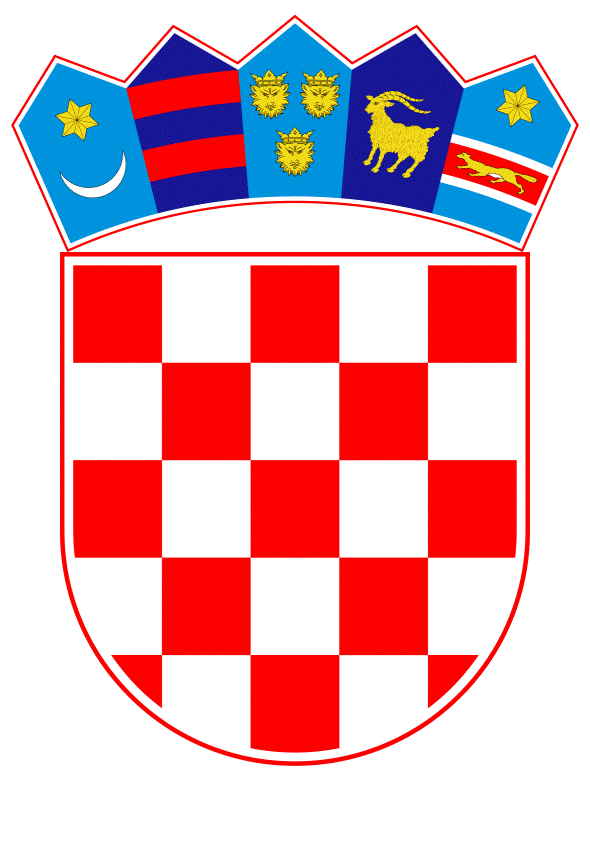 VLADA REPUBLIKE HRVATSKEZagreb, 4. srpnja 2019.______________________________________________________________________________________________________________________________________________________________________________________________________________________________PRIJEDLOG										VLADA REPUBLIKE HRVATSKENa temelju članka 8. Zakona o Vladi Republike Hrvatske („Narodne novine“ br. 150/11., 119/14., 93/16. i 116/18.) i članka 37. stavka 5. Zakona o upravljanju državnom imovinom („Narodne novine“ br. 52/18.) Vlada Republike Hrvatske je na sjednici          održanoj     godine donijela O D L U K Uo izboru najpovoljnijeg ponuditelja i prodaji nekretnina u k.o. Brodski Varoš I.Utvrđuje se da je po Javnom pozivu za podnošenje ponuda za kupnju nekretnina u vlasništvu Republike Hrvatske, objavljenom 16. veljače 2019. godine, u Jutarnjem listu, na mrežnim stranicama Ministarstva državne imovine i Hrvatske gospodarske komore, za kupnju nekretnina označenih kao z.k.č.br. 2321, površine 122893 m², z.k.č.br. 2322, površine 211311 m², z.k.č.br. 2323, površine 193068 m², z.k.č.br. 2324, površine 174026 m² i z.k.č.br. 2325, površine 155556 m², ukupne površine 856854 m², oranica, sve upisane u z.k.ul. 5751, k.o. Brodski Varoš, 18. ožujka 2019. godine, zaprimljena ponuda društva MARSONIA GLAS  d.o.o., Kumičićeva 103, 35000 Slavonski Brod, OIB: 66338854980, KLASA: 940-06/19-07/18, URBROJ: 370-19-17, ponuđena cijena: 36.600.000,00 kuna.Ponuda iz stavka 1. ove točke je jedina zaprimljena ponuda, a ponuđena kupoprodajna cijena nije niža od početne cijene koja je iznosila 36.500.000,00 kuna.II. Nekretnina u vlasništvu Republike Hrvatske opisana u točki I. ove Odluke prodat će se društvu MARSONIA GLAS d.o.o., Kumičićeva 103, Slavonski Brod, OIB: 66338854980, za ponuđenu cijenu od 36.600.000,00 kuna. III. Kupac nekretnine iz točke I. ove Odluke, osim kupoprodajne cijene, snosi i trošak procjene tržišne vrijednosti nekretnine po ovlaštenom sudskom vještaku, u iznosu od 51.575,00 kuna.IV.S kupcem iz točke II. ove Odluke zaključit će se kupoprodajni ugovor temeljem kojeg će se kupac obvezati na isplatu kupoprodajne cijene iz točke II. ove Odluke u roku od 30 dana od dana zaključenja kupoprodajnog ugovora, umanjenu za iznos od 1.825.000,00 kuna uplaćen u korist državnog proračuna Republike Hrvatske na ime jamčevine u postupku Javnog poziva za podnošenje ponuda za kupnju nekretnina iz točke I. ove Odluke.                                                                        V.Za provedbu ove odluke zadužuje se Ministarstvo državne imovine, a ugovor o kupoprodaji u ime Republike Hrvatske potpisat će ministar državne imovine.VI.Ova Odluka stupa na snagu danom donošenja.KLASA: URBROJ:Zagreb,Dostaviti:1. 	Upravi za nekretnine, ovdje2. 	Pismohrani, ovdjeObrazloženje	Vlada Republike Hrvatske je na sjednici održanoj 7. veljače 2019. godine donijela Odluku o pokretanju postupka prodaje nekretnine u k.o. Brodski Varoš, Klasa: 022-03/18-04/409, Urbroj: 50301-26/24-19-2 od 7. veljače 2019. godine kojom je odlučeno da se pokreće postupak prodaje nekretnina u vlasništvu Republike Hrvatske označenih kao z.k.č.br. 2321, z.k.č.br. 2322, z.k.č.br. 2323, z.k.č.br. 2324 i z.k.č.br. 2325 ukupne površine 856854 m², upisane u z.k.ul. 5751, k.o. Brodski Varoš po početnoj cijeni u iznosu 36.500.000,00 kuna.	Odlukom je određeno da će se navedene nekretnine prodat javnim prikupljanjem ponuda, o čemu će se objaviti oglas u jednom od visoko tiražnih dnevnih listova, na mrežnim stranicama Ministarstva državne imovine i na mrežnim stranicama Hrvatske gospodarske komore. Ministarstvo državne imovine objavilo je 16. veljače 2019. godine u Jutarnjem listu Javni poziv za podnošenje ponuda za kupnju nekretnina u vlasništvu Republike Hrvatske u kojem je bila objavljena prodaja nekretnina u k.o. Brodski Varoš s rokom za dostavu ponuda do 18. ožujka 2019. godine.Na javnom natječaju za nekretinine u k.o. Brodski Varoš pristigla je 1 (jedna) ponuda i to društva MARSONIA GLAS d.o.o., Kumičićeva 103, 3500 Slavonski Brod, OIB: 66338854980, s ponuđenom cijenom u iznosu od 36.600.000,00 kuna.Ponuda društva MARSONIA GLAS d.o.o. je valjana te se stoga donosi ova Odluka o izboru najpovoljnijeg ponuditelja i prodaji nekretnina u k.o. Brodski Varoš. Predlagatelj:Ministarstvo državne imovine Predmet:Prijedlog odluke o izboru najpovoljnijeg ponuditelja i prodaji nekretnina u k.o. Brodski VarošPREDSJEDNIKmr.sc. Andrej Plenković